The Quadratic FormulaThe QF will _________ work when solving quadratic equations!1. Set equation = 0. Write exponents in descending order.2. Identify a, b, and c.3. Substitute a, b, and c in to the QF and simplify completely.The DiscriminantIs the expression under the radical. It tells us _______________________________________________________ the quadratic equation has.                          If                               is...*a Positive number = ___________________________*Zero = ____________________________________*a Negative number = _____________________________Example: Determine the discriminant and state the number and types of solutions. 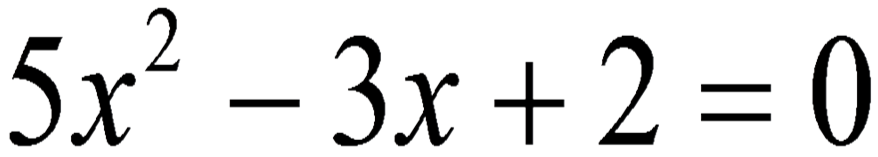 Example: Solve using the Quadratic Formula.Example: Solve using the Quadratic Formula.Example: Solve using the Quadratic Formula.